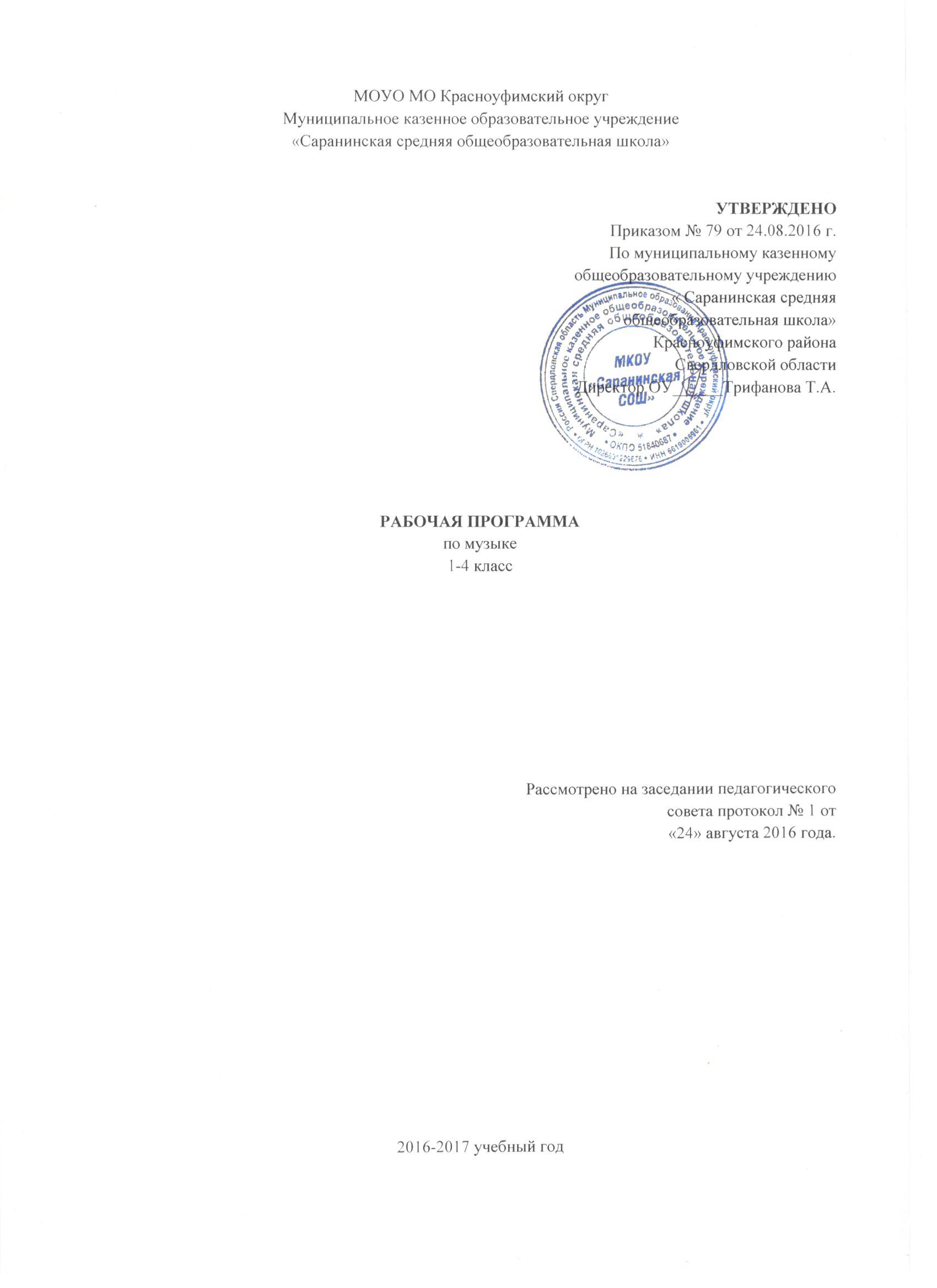 Рабочая программа по музыке для уровня начального общего образования (1-4) составлена в соответствии с требованиями ФГОС НОО (Приказ Минобрнауки России от 06 октября 2009 г. №373 «Об утверждении Федерального государственного образовательного стандарта начального общего образования»  (в редакции приказов от 26 ноября 2010 г. №1241, от 22 сентября 2011 г. №2357, от 18 декабря 2012г. №1060) и  составлена на основе следующих  документов, определяющих содержание образования в начальной школе:Закон Российской Федерации «Об образовании в РФ».(№273-ФЗ от 29.12.12 г.)Федеральный государственного образовательного стандарта начального общего образования;Основная образовательная программа НОО МКОУ «Саранинская СОШ»ПисьмоМинобрнауки России от 28.10.2015г. № 08-1786; «О рабочих программах учебных предметов» Приказ Минобрнауки России № 1576 от 31.12.2015 «О внесении изменений в ФГОС НОО, утвержденный приказом МОиН РФ от 06.10.2009г. № 373»Приказ Министерства общего и профессионального образования Свердловской области № 02-01-81/2081 от 15.03.2016 г. «О внесении изменений в приказы Минобрнауки России, утверждающие ФГОС НОО,ФГОС ООО и ФГОС СОО.» «Санитарно-эпидемиологические требования к условиям  и организации обучения в общеобразовательных учреждениях», СанПин 2.4.2.2821-10, утвержденные Главным санитарным врачом Российской Федерации от 29.12.2010 г. № 189, зарегистрированные в Минюсте РФ  03.03.2011 г. № 19993.9.  Рабочая учебная программа составлена в соответствии с Федеральным государственным образовательным стандартом начального общего образования 2011 года, примерной программой начального общего образования по музыке с учетом авторской программы по музыке – «Музыка. Начальная школа», авторов Е. Д. Критской, Т. С. Шмагиной, Г. П. Сергеевой, Просвещение 2011 год. В программе нашли отражение изменившиеся социокультурные условия деятельности современных образовательных учреждений, потребности педагогов-музыкантов в обновлении содержания и новые технологии общего музыкального образования.Музыка в начальной школе является одним из основных предметов, обеспечивающих освоение искусства как духовного наследия, нравственного эталона образа жизни всего человечества. Опыт эмоционально-образного восприятия музыки, знания и умения, приобретенные при ее изучении, начальное овладение различными видами музыкально-творческой деятельности обеспечат понимание неразрывной взаимосвязи музыки и жизни, постижение культурного многообразия мира. Музыкальное искусство имеет особую значимость для духовно-нравственного воспитания школьников, последовательного расширения и укрепления их ценностно-смысловой сферы, формирование способности оценивать и сознательно выстраивать эстетические отношения к себе и другим людям, Отечеству, миру в целом. Рабочая программа разработана с целью формирования основ музыкальной культуры через эмоциональное восприятие музыки.Место учебного предмета в учебном плане:В соответствии с Базисным учебным планом в начальных классах на изучение учебного предмета «Музыка» отводится 135 часов (из расчета 1 час в неделю), из них в 1 классе 33 часа, во 2-4 классах по 34 часа.Планируемые результаты освоения учебного предметаВ результате изучения музыки на ступени начального общего образования у обучающихся будут сформированы: основы музыкальной культуры через эмоциональное активное восприятие, развитый художественный вкус, интерес к музыкальному искусству и музыкальной деятельности; воспитаны нравственные и эстетические чувства: любовь к Родине, гордость за достижения отечественного и мирового музыкального искусства, уважение к истории и духовным традициям России, музыкальной культуре её народов; начнут развиваться образное и ассоциативное мышление и воображение, музыкальная память и слух, певческий голос, учебно-творческие способности в различных видах музыкальной деятельности.Обучающиеся научатся:воспринимать музыку и размышлять о ней, открыто и эмоционально выражать своё отношение к искусству, проявлять эстетические и художественные предпочтения, позитивную самооценку, самоуважение, жизненный оптимизм;воплощать музыкальные образы при создании театрализованных и музыкально-пластических композиций, разучивании и исполнении вокально-хоровых произведений, игре на элементарных детских музыкальных инструментах;вставать на позицию другого человека, вести диалог, участвовать в обсуждении значимых для человека явлений жизни и искусства, продуктивно сотрудничать со сверстниками и взрослыми; реализовать собственный творческий потенциал, применяя музыкальные знания и представления о музыкальном искусстве для выполнения учебных и художественно- практических задач;понимать роль музыки в жизни человека, применять полученные знания и приобретённый опыт творческой деятельности при организации содержательного культурного досуга во внеурочной и внешкольной деятельности.1.Музыка в жизни человекаВыпускник научится:воспринимать музыку различных жанров, размышлять о музыкальных произведениях как способе выражения чувств и мыслей человека, эмоционально, эстетически откликаться на искусство, выражая своё отношение к нему в различных видах музыкально-творческой деятельности;ориентироваться в музыкально-поэтическом творчестве, в многообразии музыкального фольклора России, в том числе родного края, сопоставлять различные образцы народнойи профессиональной музыки, ценить отечественные народные музыкальные традиции;воплощать художественно-образное содержание и интонационно-мелодические особенности профессионального и народного творчества (в пении, слове, движении, играх, действах и др.).Выпускник получит возможность научиться:реализовывать творческий потенциал, осуществляя собственные музыкально-исполнительские замыслы в различных видах деятельности;организовывать культурный досуг, самостоятельную музыкально-творческую деятельность, музицировать и использовать ИКТ в музыкальных играх. 2.Основные закономерности музыкального искусстваВыпускник научится:соотносить выразительные и изобразительные интонации, узнавать характерные черты музыкальной речи разных композиторов, воплощать особенности музыки в исполнительской деятельности на основе полученных знаний;наблюдать за процессом и результатом музыкального развития на основе сходства и различий интонаций, тем, образов и распознавать художественный смысл различных формпостроения музыки;общаться и взаимодействовать в процессе ансамблевого, коллективного (хорового и инструментального) воплощения различных художественных образов.Выпускник получит возможность научиться:реализовывать собственные творческие замыслы в различных видах музыкальной деятельности (в пении и интерпретации музыки, игре на детских элементарных музыкальных инструментах, музыкально-пластическом движении и импровизации);использовать систему графических знаков для ориентации в нотном письме при пении простейших мелодий;владеть певческим голосом как инструментом духовного самовыражения и участвовать в коллективной творческой деятельности при воплощении заинтересовавших его музыкальных образов.3. Музыкальная картина мираВыпускник научится:исполнять музыкальные произведения разных форм и жанров (пение, драматизация, музыкально-пластическое движение, инструментальное музицирование, импровизация и др.);определять виды музыки, сопоставлять музыкальные образы в звучании различных музыкальных инструментов, в том числе и современных электронных;оценивать и соотносить содержание и музыкальный язык народного и профессионального музыкального творчества разных стран мира.Выпускник получит возможность научиться:адекватно оценивать явления музыкальной культуры и проявлять инициативу в выборе образцов профессионального и музыкально-поэтического творчества народов мира;оказывать помощь в организации и проведении школьных культурно-массовых мероприятий, представлять широкой публике результаты собственной музыкально-творческой деятельности (пение, инструментальное музицирование, драматизация и др.), собирать музыкальные коллекции (фонотека, видеотека).Содержание программы учебного предмета «Музыка»Основное содержание курса представлено следующими содержательными линиями: «Музыка в жизни человека»,«Основные закономерности музыкального искусства»,«Музыкальная картина мира». Такое построение программы допускает разнообразные варианты структурирования содержания учебников, различное распределение учебного материала и времени для его изучения. В первом классе сокращение часов осуществляется за счёт резерва учебного времени.«Музыка в жизни человека». 35 ч.Истоки возникновения музыки. Рождение музыки как естественное проявление человеческого состояния. Звучание окружающей жизни, природы, настроений, чувств и характера человека.Обобщенное представление об основных образно- эмоциональных сферах музыки и о многообразии музыкальных жанров и стилей. Песня, танец, марш и их разновидности. Песенность, танцевальность, маршевость. Отечественные народные музыкальные традиции. Народное творчество России. Музыкальный и поэтический фольклор: песни, танцы, действа, обряды, скороговорки, загадки, игры- драматизации. Народная и профессиональная музыка. Сочинение отечественных композиторов о Родине. «Основные закономерности музыкального искусства» .66ч.Выразительность и изобразительность в музыке. Интонация как озвученное состояние, выражение эмоций и мыслей человека.Интонации музыкальные и речевые. Сходство и различие интонация- источник музыкальной речи. Основные средства музыкальной выразительности (мелодия, ритм, темп, динамика и др.) Музыкальная речь как способ общения между людьми, ее эмоциональное воздействие. Композитор – исполнитель – слушатель. Особенности музыкальной речи в сочинениях композиторов, ее выразительный смысл. Элементы нотной грамоты.Развитие музыки – сопоставление и столкновение чувств и мыслей человека, музыкальных интонаций, тем, художественных образов.«Музыкальная картина мира» 34 ч. Общие представления о музыкальной жизни страны. Детские хоровые и инструментальные коллективы, ансамбли песни и танца. Музыкальные театры. Музыка для детей: радио и телепередачи, видеофильмы, звукозаписи, (CD, DVD).Различные виды музыки: вокальная, инструментальная, сольная, хоровая, оркестровая. Певчие голоса: детские, женские, мужские. Хоры: детский, женский, мужской, смешанный. Музыкальные инструменты. Народное и профессиональное музыкальное творчество разных стран мира. Многообразие этнокультурных, исторически сложившихся традиций. Региональные музыкально-поэтические традиции: содержание, образная сфера и музыкальный языкДанная программа не подразумевает жестко регламентированного разделения музыкального материала на учебные темы, уроки. Творческое планирование художественного материала в рамках урока, распределение его внутри четверти, учебного года в зависимости от интерпретации учителем той или иной художественно-педагогической идеи, особенностей и уровня музыкального развития учащихся каждого конкретного класса будут способствовать вариативности музыкальных занятий. Творческий подход учителя музыки к данной программе -  залог успеха его музыкально-педагогической деятельности.Содержание программного материала  1 класс (33 часа)Раздел 1. «Музыка вокруг нас».      Музыка и ее роль в повседневной жизни человека. Композитор – исполнитель – слушатель. Песни, танцы и марши — основа многообразных жизненно-музыкальных впечатлений детей. Музы водят хоровод. Мелодия – душа музыки. Образы осенней природы в музыке. Словарь эмоций. Музыкальная азбука. Музыкальные инструменты: свирель, дудочка, рожок, гусли, флейта, арфа. Звучащие картины. Русский былинный сказ о гусляре садко. Музыка в праздновании Рождества Христова. Музыкальный театр: балет.Первые  опыты вокальных, ритмических и пластических импровизаций. Выразительное исполнение сочинений разных жанров и стилей. Выполнение творческих заданий, представленных в рабочих тетрадях.Тема полугодия: «Музыка вокруг нас»  – 16 часов Урок 1. И Муза вечная со мной!Композитор – исполнитель – слушатель. Рождение музыки как естественное проявление человеческого состояния.Муза – волшебница, добрая фея, раскрывающая перед школьниками чудесный мир звуков, которыми наполнено все вокруг. Композитор – исполнитель – слушатель.Урок 2.. Хоровод муз.Музыкальная речь как способ общения между людьми, ее эмоциональное воздействие на слушателей. Звучание окружающей жизни, природы, настроений, чувств и характера человека.Музыка, которая звучит в различных жизненных ситуациях. Характерные особенности песен и танцев разных народов мира. Хоровод, хор. Хоровод -  древнейший  вид  искусства,   который  есть  у  каждого  народа.  Сходство  и  различие   русского  хоровода, греческого  сиртаки,  молдавской  хоры. Урок 3.Повсюду музыка слышна. Звучание окружающей жизни, природы, настроений, чувств и характера человека. Истоки возникновения музыки.Музыка и ее роль в повседневной жизни человека. Показать, что каждое жизненное обстоятельство находит отклик в музыке. Знакомство с народными  песенками-попевками. Определение  характера,  настроения  песенок,  жанровой  основы. Ролевая игра «Играем в композитора».Урок 4.Душа музыки - мелодия.Песня, танец, марш. Основные средства музыкальной выразительности (мелодия).Песни, танцы и марши — основа многообразных жизненно-музыкальных впечатлений детей. Мелодия – главная мысль любого  музыкального произведения. Выявление характерных особенностей жанров: песня, танец, марш на примере пьес из «Детского альбома» П.И.Чайковского.  В   марше - поступь,  интонации  и  ритмы   шага,  движение. Песня- напевность,  широкое  дыхание,  плавность   линий  мелодического  рисунка.  Танец-  движение  и  ритм,  плавность  и  закругленность  мелодии,  узнаваемый  трехдольный  размер   в  вальсе,  подвижность,  четкие  акценты,  короткие  “шаги”  в  польке.  В  песне  учащиеся  играют  на  воображаемой  скрипке.  В  марше  пальчики- “солдатики” маршируют  на  столе,  играют  на  воображаемом  барабане.  В  вальсе  учащиеся  изображают  мягкие  покачивания  корпуса.Урок 5. Музыка осени.Интонационно-образная природа музыкального искусства. Выразительность и изобразительность в музыке.Связать жизненные впечатления школьников об осени с художественными образами поэзии, рисунками художника, музыкальными произведениями П.И.Чайковского и Г.В.Свиридова, детскими песнями. Звучание музыки в окружающей жизни и внутри самого человека. Куплетная  форма  песен.Урок6.. Музыка осени.Сочини мелодию.Интонации музыкальные и речевые. Сходство и различие. Интонация – источник элементов музыкальной речи. Региональные музыкально – поэтические традиции.Развитие темы природы в музыке. Овладение элементами алгоритма сочинения мелодии. Вокальные импровизации детей. Ролевая игра «Играем в композитора». Понятия «мелодия» и «аккомпанемент».Урок7. «Азбука, азбука каждому нужна…».Нотная грамота как способ фиксации музыкальной речи. Элементы нотной грамоты. Система графических знаков для записи музыки.Роль музыки в отражении различных явлений жизни, в том числе и школьной. Увлекательное путешествие в школьную страну и музыкальную грамоту.Урок 8.Музыкальная азбука.Нотная грамота как способ фиксации музыкальной речи. Элементы нотной грамоты. Система графических знаков для записи музыки. Запись нот -  знаков для обозначения музыкальных звуков.Музыкальная азбука – взаимосвязь всех школьных уроков друг с другом. Роль музыки в отражении различных явлений жизни, в том числе и школьной. Увлекательное путешествие в школьную страну и музыкальную грамоту. Элементы музыкальной грамоты: ноты, нотоносец, скрипичный ключ. Урок 9.Обобщающий урок 1 четверти. Музыка и ее роль в повседневной жизни человека. Игра «Угадай мелодию» на определение  музыкальных произведений и композиторов, написавших  эти произведения.Обобщение музыкальных впечатлений первоклассников за 1 четверть.Урок 10.Музыкальные инструменты. Народные музыкальные традиции Отечества.Региональные музыкальные традиции.Музыкальные инструменты русского народа – свирели, дудочки, рожок, гусли. Внешний вид, свой голос, умельцы-исполнители и мастера-изготовители народных инструментов. Знакомство с понятием «тембр».Урок 11.«Садко». Из русского былинного сказа. Наблюдение народного творчества.Знакомство  с  народным  былинным  сказом  “Садко”. Знакомство  с  жанрами  музыки,  их  эмоционально-образным  содержанием,  со  звучанием  народного  инструмента - гуслями. Знакомство с разновидностями народных песен – колыбельные, плясовые. На примере музыки Н.А.Римского-Корсакова дать понятия «композиторская музыка».Урок 12.Музыкальные инструменты.Звучащие картины.Народные музыкальные традиции Отечества. Музыкальные инструменты. Народная и профессиональная музыка.Сопоставление звучания народных  инструментов со звучанием профессиональных инструментов: свирель- флейта, гусли – арфа – фортепиано. Музыкальные инструменты. Народная и профессиональная музыка.Расширение художественных впечатлений учащихся, развитие их ассоциативно-образного мышления  на примере репродукций известных произведений живописи, скульптуры  разных эпох. Направление   на  воспитание  у  учащихся  чувство  стиля - на  каких  картинах  “звучит”  народная  музыка, а  каких  - профессиональная, сочиненная  композиторами.Урок13.Разыграй песню. Многозначность музыкальной речи, выразительность и смысл. Постижение общих закономерностей музыки: развитие музыки - движение музыки. Развитие музыки в исполнении.Развитие  умений и навыков выразительного исполнения  детьми песни Л. Книппера «Почему медведь зимой спит». Выявление  этапов  развития  сюжетов.   Подойти  к  осознанному  делению  мелодии  на  фразы,  осмысленному  исполнению  фразировки.  Основы  понимания  развития  музыки.  Урок 14. Пришло Рождество, начинается  торжество. Родной обычай старины.Народные музыкальные традиции Отечества. Народное музыкальное творчество разных стран мира. Духовная музыка в творчестве композиторов. Наблюдение народного творчества.  Введение детей в мир духовной жизни людей. Знакомство с религиозными праздниками, традициями, песнями. Знакомство  с  сюжетом  о   рождении  Иисуса  Христа  и  народными  обычаями  празднования  церковного   праздника  - Рождества  Христова. Осознание  образов  рождественских  песен,  народных  песен-колядок.Урок 15.. Добрый праздник среди зимы.Осознание  образов  рождественских  песен,  народных  песен-колядок.Урок 16. Обобщающий урок 2 четверти. Добрый праздник среди зимы. Обобщенное представление об основных образно-эмоциональных сферах музыки и о музыкальном жанре – балет.Урокпосвящен одному из самых любимых праздников детворы – Новый год.  Знакомство  сосказкой   Т.Гофмана и музыкой  балета  П.И.Чайковского «Щелкунчик»,  который  ведет детей в мир чудес, волшебства,  приятных   неожиданностей. Раздел 2. «Музыка и ты»      Музыка в жизни ребенка. Образы родного края. Роль поэта, художника, композитора в изображении картин природы (слова- краски-звуки). Образы утренней и вечерней природы в музыке. Музыкальные портреты. Разыгрывание музыкальной сказки. Образы защитников Отечества в музыке. Мамин праздник и музыкальные произведения. Своеобразие музыкального произведения в выражении чувств человека и окружающего его мира. Интонационно-осмысленное воспроизведение различных музыкальных образов. Музыкальные инструменты: лютня, клавесин, фортепиано, гитара. Музыка в цирке. Музыкальный театр: опера. Музыка в кино. Афиша музыкального спектакля, программа концерта для родителей. Музыкальный словарик.Выразительное, интонационно осмысленное исполнение сочинений разных жанров и стилей. Выполнение творческих заданий, представленных в рабочих тетрадях.Тема полугодия: «Музыка и ты » - 18 часовУрок 17.Край, в котором ты живешь. Сочинения отечественных композиторов о Родине.Россия- Родина  моя.  Отношение  к  Родине,  ее  природе,  людям,  культуре,  традициям  и  обычаям.  Идея  патриотического  воспитания.   Понятие  “Родина” - черезэмоционально-открытое, позитивно-уважительное  отношение  к  вечным  проблемамжизни и искусства. Родные  места,  родительский дом,  восхищение  красотой  материнства,  поклонениетруженикам  и  защитникам  родной  земли. Гордость за  свою  родину. Музыка  о родной  стороне,  утешающая  в  минуты  горя  и  отчаяния,  придававшая  силы  в  днииспытаний  и  трудностей,  вселявшая  в  сердце  человека  веру,  надежду,  любовь…Искусство, будь то музыка, литература, живопись, имеет общую основу – саму жизнь. Однако у каждого вида искусства – свой язык, свои выразительные средства для того, чтобы передать разнообразные жизненные явления, запечатлев их в ярких запоминающихся слушателям, читателям, зрителям художественных образах.Урок 18.Художник, поэт, композитор. Звучание окружающей жизни, природы, настроений, чувств и характера человека. Рождение музыки как естественное проявление человеческого состояния. Искусство, будь то музыка, литература, живопись, имеет общую основу – саму жизнь.   Однако у каждого вида искусства – свой язык, свои выразительные средства  для того, чтобы передать разнообразные жизненные явления, запечатлев их  в  ярких запоминающихся  слушателям, читателям,  зрителям  художественных  образах. Обращение  к  жанру  пейзажа,  зарисовкам  природы  в  разных  видах  искусства.  Музыкальные  пейзажи- это  трепетное  отношение  композиторов  к  увиденной,  “услышанной  сердцем”, очаровавшей  их  природе.  Логическое  продолжение  темы  взаимосвязи  разных  видов  искусства,  обращение  к  жанру  песни  как  единству  музыки  и  слова.Урок 19.Музыка утра.Интонационно – образная природа музыкального искусства. Выразительность и изобразительность в музыке.Рассказ музыки о жизни природы. Значение принципа сходства и различия как ведущего в организации восприятия музыки детьми.Контраст  музыкальных  произведений,  которые  рисуют  картину утра. У  музыки  есть удивительное  свойство- без  слов  передавать  чувства,   мысли,  характер  человека, состояние  природы.  Характер  музыки  особенно  отчетливо  выявляется  именно  при сопоставлении  пьес. Выявление  особенностей  мелодического  рисунка,  ритмичного  движения,  темпа,  тембровых  красок  инструментов,  гармонии,  принципов  развитии  формы.  Выражение  своего  впечатления  от  музыки  к  рисунку.Урок 20.Музыка вечера.Интонация как внутреннее озвученное состояние, выражение эмоций и отражение мыслей. Интонация – источник элементов музыкальной речи.Вхождение  в  тему  черезжанра - колыбельной  песни. Особенности   колыбельной музыки.  Особенность  вокальной  и  инструментальной  музыки  вечера  (характер, напевность, настроение). Исполнение  мелодии  с  помощью  пластического  интонирования:  имитирование  мелодии  на  воображаемой  скрипке.  Обозначение   динамики,  темпа,  которые  подчеркивают   характер  и  настроение  музыки.Урок 21.Музыкальные портреты.Выразительность и изобразительность в музыке. Интонации музыкальные и речевые. Сходство и различие.Сходство и различие музыки и разговорной речи на примере вокальной миниатюры «Болтунья» С.Прокофьева на стихи А.Барто. Интонационно-осмысленное воспроизведение различных музыкальных образов. Тайна  замысла композитора  в  названии  музыкального произведения.  Отношение  авторов  произведений  поэтов  и  композиторов  к  главным  героям  музыкальных  портретов. Урок 22.Разыграй сказку. «Баба Яга» - русская народная сказка.Наблюдение народного творчества. Музыкальный и поэтический фольклор России: игры – драматизации.Знакомство  со  сказкой  и  народной   игрой  “Баба-Яга”. Встреча  с  образами  русского  народного  фольклора. Урок22.Музы не молчали. Обобщенное представление исторического прошлого в музыкальных образах. Тема защиты Отечества. Тема защиты Отечества. Подвиги народа в произведениях художников, поэтов, композиторов. Память и памятник  -  общность  в  родственных  словах. Память  о  полководцах,  русских  воинах, солдатах,  о  событиях  трудных  дней  испытаний  и  тревог,  сохраняющихся  в  народных    песнях,  образах,  созданными  композиторами. Музыкальные  памятники  защитникам  Отечества.Урок 23. Музыкальные инструменты. У каждого свой музыкальный инструмент.Музыкальные  инструменты.Инструментовка  и  инсценировка    песен.  Игровые  песни,  с  ярко  выраженным  танцевальным   характером. Звучание   народных  музыкальных  инструментов.Урок 24.Мамин праздник. Интонация как внутреннее озвученное состояние, выражение эмоций и отражение мыслей.Урок посвящен самому дорогому человеку - маме. Осмысление содержания построено на сопоставлении поэзии и музыки. Весеннее настроение в музыке и произведениях изобразительного искусства. Напевность, кантилена  в  колыбельных  песнях,  которые  могут  передать  чувство  покоя,  нежности,  доброты,  ласки.Урок 25.Обобщающий урок 3 четверти. Разыграй сказку. «Баба Яга» - русская народная сказка.Знакомство  со  сказкой  и  народной   игрой  “Баба-Яга”. Встреча  с  образами  русского  народного  фольклора. Обобщение музыкальных впечатлений первоклассников за 3   четверть.Урок 26. Музыкальные инструментыИнструментовка  и  инсценировка    песен.  Игровые  песни,  с  ярко  выраженным  танцевальным   характером. Звучание   народных  музыкальных  инструментов.Урок 27. Музыкальные инструменты.Музыкальные  инструменты.Встреча с музыкальными инструментами – арфой и флейтой. Внешний вид, тембр этих инструментов, выразительные возможности. Знакомство  с  внешним  видом,  тембрами,  выразительными  возможностями музыкальных  инструментов  - лютня,  клавеснн.  Сопоставление  звучания  произведений,  исполняемых  на  клавесине  и  фортепиано.  Мастерство   исполнителя-музыканта.Урок 28. «Чудесная лютня» (по алжирской сказке). Звучащие картины.Музыкальная речь как способ общения между людьми, ее эмоциональное воздействие на слушателей.Знакомство  с  музыкальными  инструментами,  через  алжирскую  сказку  “Чудеснаялютня”.  Размышление  о  безграничных возможностях  музыки  в  передаче  чувств,  мыслей  человека,  силе  ее  воздействия.  Обобщенная  характеристика  музыки,  дающая  представление  об  особенностях  русской  народной  протяжной,  лирической песни  разудалой  плясовой.  Выполнение  задания  и выявление  главного  вопроса: какая   музыка  может  помочь  иностранному  гостю  лучше  узнать  другую  страну? Художественный  образ. Закрепление  представления  о  музыкальных  инструментах  и исполнителях.  Характер  музыки  и  ее  соответствие  настроению  картины. Урок 29.Музыка в цирке. Обобщенное представление об основных образно-эмоциональных сферах музыки и о многообразии музыкальных жанров. Песня, танец, марш и их разновидности.Своеобразие музыкального произведения в выражении чувств человека и окружающего его мира. Цирковое  представление  с  музыкой,  которая  создает  праздничное  настроение. Музыка,  которая  звучит   в   цирке  и помогает  артистам  выполнять  сложные  номера, а  зрителям  подсказывает  появление  тех  или  иных  действующих  лиц  циркового  представления. Урок 30.Дом, который звучит.Обобщенное представление об основных образно-эмоциональных сферах музыки и о многообразии музыкальных жанров. Опера, балет. Песенность, танцевальность, маршевость.Введение первоклассников в мир музыкального театра. Путешествие в музыкальные страны, как опера и балет.  Герои  опер - поют,   герои  балета  - танцуют. Пение  и  танец  объединяет  музыка.  Сюжетами  опер  и  балетов  становятся  известные  народные  сказки. В  операх  и  балетах  “встречаются” песенная,   танцевальная  и  маршевая  музыка.Урок 31.Опера-сказка.Опера.Песенность, танцевальность, маршевость. Различные виды музыки: вокальная, инструментальная; сольная, хоровая, оркестровая.Детальное  знакомство  с  хорами  из  детских  опер. Персонажи  опер  имеют  свои  яркие  музыкальные  характеристики – мелодии-темы.  Герои  опер  могут  петь по одному - солист и  вместе – хором в  сопровождении  фортепиано  или  оркестра. В  операх  могут  быть  эпизоды,  когда  звучит  только  инструментальная музыка.Урок 32. «Ничего на свете  лучше нету».Музыка для детей:мультфильмы.Любимые мультфильмы  и музыка,  которая  звучит  повседневно  в  нашей жизни. Знакомство  с  композиторами-песенниками,  создающими  музыкальные  образы.Урок 33. Обобщающий урок. (Урок-концерт.)Обобщение музыкальных впечатлений первоклассников за 4 четверть и год.Исполнение  выученных  песен в течение  всего  года. Составление афиши и программы концерта.Учебно-тематическое планированиеУчебно-тематический план1 класс Содержание  программного материала 2 классI  четверть   (9 часов)                                                                 Тема раздела: «Россия – Родина моя» (2 ч.)Урок 1. Мелодия.   Композитор – исполнитель – слушатель. Рождение музыки как естественное проявление человеческого состояния. Интонационно-образная природа музыкального искусства. Интонация как внутреннее озвученное состояние, выражение эмоций и отражение мыслей. Основные средства музыкальной выразительности (мелодия). Урок вводит школьников в раздел, раскрывающий мысль о мелодии как песенном начале, которое находит воплощение в различных музыкальных жанрах и формах русской музыки. Учащиеся начнут свои встречи с музыкой М.П.Мусоргского («Рассвет на Москве-реке»). Благодаря этому уроку школьники задумаются над тем, как рождается музыка, кто нужен для того, чтобы она появилась. Песенность, как отличительная черта русской музыки.Урок 2. Здравствуй, Родина моя! Моя Россия. Сочинения отечественных композиторов о Родине. Основные средства музыкальной выразительности (мелодия, аккомпанемент). Формы построения музыки (освоение куплетной формы: запев, припев). Этот урок знакомит учащихся с песнями Ю.Чичкова (сл. К.Ибряева) «Здравствуй, Родина моя!»  и Г. Струве (сл. Н Соловьевой) «Моя Россия» - о Родине, о родном крае. Нотная грамота как способ фиксации музыкальной речи. Элементы нотной грамоты. Нотная запись поможет школьникам получить представление о мелодии и аккомпанементе.Гимн России.Сочинения отечественных композиторов о Родине («Гимн России» А.Александров, С.Михалков).Знакомство учащихся с государственными символами России: флагом, гербом, гимном, с памятниками архитектуры столицы: Красная площадь, храм Христа Спасителя. Музыкальные образы родного края.Тема раздела: «День, полный событий» (7 ч.)     Урок 3. Мир ребенка в музыкальных образах. Что такое музыкальный образ? Что такое музыкальный язык?Музыкальные образы «Детского альбома» П. И. Чайковского.  Урок 4. Музыкальные инструменты (фортепиано). Музыкальные инструменты (фортепиано). Интонационно-образная природа музыкального искусства. Интонация как внутреннее озвученное состояние, выражение эмоций и отражение мыслей. Знакомство школьников с пьесами П.Чайковского и С.Прокофьева. Музыкальная речь как сочинения композиторов, передача информации, выраженной в звуках. Элементы нотной грамоты.Урок 5.Природа и музыка. Прогулка. Интонационно-образная природа музыкального искусства. Выразительность и изобразительность в музыке. Песенность, танцевальность, маршевость. Мир ребенка в музыкальных интонациях, образах.Урок 6. Танцы, танцы, танцы… Песенность, танцевальность, маршевость. Основные средства музыкальной выразительности (ритм). Знакомство с танцами «Детского альбома» П.Чайковского и «Детской музыки» С.Прокофьева.Урок 7. Эти разные марши. Звучащие картины. Песенность, танцевальность, маршевость. Основные средства музыкальной выразительности (ритм, пульс). Интонация – источник элементов музыкальной речи.  Музыкальная речь как сочинения композиторов, передача информации, выраженной в звуках. Многозначность музыкальной речи, выразительность и смысл. Выразительность и изобразительность в музыке. Урок 8. Расскажи сказку. Интонации музыкальные и речевые. Их сходство и различие. Основные средства музыкальной выразительности (мелодия, аккомпанемент, темп, динамика). Выразительность и изобразительность в музыке.         Урок 9. Обобщающий  урок  1 четверти. Колыбельные. Мама.Обобщение музыкальных впечатлений второклассников за 1 четверть. Накопление учащимися слухового интонационно-стилевого опыта через знакомство с особенностями музыкальной речи композиторов (С.Прокофьева и П.Чайковского). II  четверть  (7 часов)                                                    Тема раздела: «О России петь – что стремиться в храм» (7 ч.)        Урок 10. Великий колокольный звон. Звучащие картины. Введение учащихся в художественные образы духовной музыки. Музыка религиозной традиции. Колокольные звоны России. Духовная музыка в творчестве композиторов («Великий колокольный звон» М.П.Мусоргского).        Урок 11. Святые земли русской. Князь Александр Невский. Народные музыкальные традиции Отечества. Обобщенное представление исторического прошлого в музыкальных образах. Кантата («Александр Невский» С.С.Прокофьев). Различные виды музыки: хоровая, оркестровая.       Урок 12. Сергий Радонежский. Народные музыкальные традиции Отечества. Обобщенное представление исторического прошлого в музыкальных образах. Народные песнопения.        Урок 13. Молитва.Духовная музыка в творчестве композиторов (пьесы из «Детского альбома» П.И.Чайковского «Утренняя молитва», «В церкви»).Раздел 4: «Гори, гори ясно, чтобы не погасло!»(2ч.)Урок 14. Русские народные инструменты. Плясовые наигрыши. Наблюдение народного творчества. Музыкальные инструменты. Оркестр народных инструментов. Музыкальный и поэтический фольклор России: песни, танцы, пляски, наигрыши. Формы построения музыки: вариации. Урок 15. Разыграй песню. Народные музыкальные традиции Отечества. Наблюдение народного творчества. Музыкальный и поэтический фольклор России: песни, танцы, хороводы, игры-драматизации. Приразучивании игровых русских народных песен «Выходили красны девицы», «Бояре, а мы к вам пришли» дети узнают приемы озвучивания песенного фольклора: речевое произнесение текста в характере песни, освоение движений в «ролевой игре». Раздел 3: «О России петь – что стремиться в храм».(1ч.)Урок 16. С Рождеством Христовым! Народные музыкальные традиции Отечества. Праздники Русской православной церкви. Рождество Христово. Народное музыкальное творчество разных стран мира. Духовная музыка в творчестве композиторов. Представление  о  религиозных  традициях. Народные славянские песнопения.  Обобщающий  урок 2 четверти. Накопление иобобщение музыкально-слуховых впечатлений второклассников за 2 четверть. III  четверть   (10 часов)                                               Тема раздела: «Гори, гори ясно, чтобы не погасло!» (1 ч.)Урок 17. Музыка в народном стиле. Сочини песенку. Народная и профессиональная музыка. Сопоставление мелодий произведений С.С.Прокофьева, П.И.Чайковского, поиск черт, роднящих их с народными напевами и наигрышами. Вокальные и инструментальные импровизации с детьми на тексты народных песен-прибауток, определение их жанровой основы и характерных особенностей.Тема раздела: «В музыкальном театре» (5 ч.)Урок 18. Сказка будет впереди. Интонации музыкальные и речевые. Разучивание песни «Песня-спор» Г.Гладкова (из к/ф «Новогодние приключения Маши и Вити») в форме музыкального диалога.        Урок 19.  Детский музыкальный театр. Опера. Балет. Обобщенное представление об основных образно-эмоциональных сферах музыки и о многообразии музыкальных жанров. Опера, балет. Музыкальные театры. Детский музыкальный театр. Певческие голоса: детские, женские. Хор, солист, танцор, балерина. Песенность, танцевальность, маршевость в опере и балете.         Урок 20. Театр оперы и балета. Волшебная палочка дирижера. Музыкальные театры. Обобщенное представление об основных образно-эмоциональных сферах музыки и о многообразии музыкальных жанров. Опера, балет. Симфонический оркестр. Музыкальное развитие в опере. Развитие музыки в исполнении. Рольдирижера,  режиссера, художника в создании музыкального спектакля. Дирижерские жесты.         Урок 21. Опера «Руслан и Людмила». Сцены из оперы. Опера. Формы построения музыки. Музыкальное развитие в сопоставлении и столкновении человеческих чувств, тем, художественных образов.        Урок 22. «Какое чудное мгновенье!» Увертюра. Финал. Постижение общих закономерностей музыки: развитие музыки – движение музыки. Увертюра к опере.Тема раздела: «Гори, гори ясно, чтобы не погасло!» (1 ч.)       Урок 23. Проводы зимы. Встреча весны. Народные музыкальные традиции Отечества. Русский народный праздник. Музыкальный и поэтический фольклор России. Разучивание масленичных песен и весенних закличек, игр, инструментальное исполнение плясовых наигрышей. Многообразие этнокультурных, исторически сложившихся традиций. Региональные музыкально-поэтические традиции. Тема раздела: «В концертном зале » (3 ч.)       Урок 24. 25. Симфоническая сказка (С.Прокофьев «Петя и волк»).        Музыкальные  инструменты. Симфонический оркестр. Знакомство  с  внешним  видом,  тембрами,  выразительными  возможностями музыкальных  инструментов  симфонического оркестра. Музыкальные портреты в симфонической музыке. Музыкальное развитие в сопоставлении и столкновении человеческих чувств, темУрок 28. «Картинки с выставки». Музыкальное впечатление. Интонационно-образная природа музыкального искусства. Выразительность и изобразительность в музыке. Музыкальные портреты и образы  в симфонической и фортепианной  музыке. Знакомство с пьесами из цикла «Картинки с выставки» М.П.Мусоргского. IV  четверть   (8 часов)Тема раздела: «В концертном зале » (2 ч.)       Урок 27. 28. «Звучит нестареющий Моцарт». Симфония №40. Увертюра. Постижение общих закономерностей музыки: развитие музыки – движение музыки. Развитие музыки в исполнении. Музыкальное развитие в сопоставлении и столкновении человеческих чувств, тем, художественных образов. Формы построения музыки: рондо. Знакомство учащихся с произведениями великого австрийского композитора В.А.Моцарта.Тема раздела: «Чтоб музыкантом быть, так надобно уменье» (6 ч.)       Урок 29. Волшебный цветик-семицветик. Музыкальные инструменты (орган). И все это Бах! Интонация – источник элементов музыкальной речи. Музыкальная речь как способ общения между людьми, ее эмоциональное воздействие на слушателей. Музыкальные инструменты (орган). Композитор – исполнитель – слушатель. Знакомство учащихся с произведениями великого немецкого композитора И.-С.Баха.Урок 30. Все в движении. Попутная песня. Выразительность и изобразительность в музыке. Музыкальная речь как сочинения композиторов, передача информации, выраженной в звуках. Основные средства музыкальной выразительности (мелодия, темп).       Урок 31. Музыка учит людей понимать друг друга. Песня, танец, марш. Основные средства музыкальной выразительности (мелодия, ритм, темп, лад). Композитор – исполнитель – слушатель. Музыкальная речь как способ общения между людьми, ее эмоциональное воздействие на слушателей.       Урок 32. «Два лада» (легенда). Природа и музыка. Многозначность музыкальной речи, выразительность и смысл. Основные средства музыкальной выразительности (мелодия, лад). Музыкальная речь как сочинения композиторов, передача информации, выраженной в звуках. Урок 33. Первый (международный конкурс П.И.Чайковского). Мир композитора (П.Чайковский, С.Прокофьев). Общие представления о музыкальной жизни страны. Конкурсы и фестивали музыкантов. Интонационное богатство мира. Своеобразие (стиль) музыкальной речи композиторов (С.Прокофьева, П.Чайковского).     Урок 34. Мир композитора. Могут ли иссякнуть мелодии?Обобщающий  урок 4 четверти. Заключительный  урок – концерт. ОбщиеОбобщение музыкальных впечатлений второклассников за 4 четверть и год. Составление афиши и программы концерта. Исполнение  выученных и полюбившихся  песен  всего учебного  годаУчебно-тематический план2 класс Содержание  программного материала 3 классI  четверть   (9 часов)Тема раздела: «Россия – Родина моя» (5 ч.)Урок 1. Мелодия  - душа музыки. Рождение музыки как естественное проявление человеческого состояния. Интонационно-образная природа музыкального искусства. Интонация как внутреннее озвученное состояние, выражение эмоций и отражение мыслей. Основные средства музыкальной выразительности (мелодия). Песенность, как отличительная черта русской музыки. Углубляется понимание мелодии как основы музыки – ее души.Урок 2. Природа и музыка (романс). Звучащие картины. Выразительность и изобразительность в музыке. Различные виды музыки: вокальная, инструментальная. Основные средства музыкальной выразительности (мелодия, аккомпанемент). Романс. Лирические образы в романсах и картинах русских композиторов и художников.         Урок 3.. «Виват, Россия!»(кант). «Наша слава – русская держава». Знакомство учащихся с жанром канта. Народные музыкальные традиции Отечества. Интонации музыкальные и речевые. Сходство и различие. Песенность, маршевость. Солдатская песня. Патриотическая тема в русских народных песнях. Образы защитников Отечества в различных жанрах музыки. Урок 4.Кантата «Александр Невский». Обобщенное представление исторического прошлого в музыкальных образах. Народная и профессиональная музыка. Кантата С.С.Прокофьева «Александр Невский».Образы защитников Отечества в различных жанрах музыки. Урок 5.Опера «Иван Сусанин». Обобщенное представление исторического прошлого в музыкальных образах. Сочинения отечественных композиторов о Родине. Интонация как внутреннее озвученное состояние, выражение эмоций и отражение мыслей. Образ защитника Отечества в опере М.И.Глинки «Иван Сусанин».  Тема раздела: «День, полный событий» (4 ч.)Урок 6. Утро.  Звучание окружающей жизни, природы, настроений, чувств и характера человека. Песенность. Выразительность и изобразительность в музыкальных произведениях П.Чайковского «Утренняя молитва» и Э.Грига «Утро». Урок 7.Портрет в музыке. В каждой интонации спрятан человек. Выразительность и изобразительность в музыке. Интонация как внутреннее озвученное состояние, выражение эмоций и отражение мыслей. Портрет в музыке.Урок 8. «В детской». Игры и игрушки. На прогулке. Вечер. Выразительность и изобразительность в музыке. Интонационная выразительность. Детская тема в произведениях М.П.Мусоргского.         Урок 9. Обобщающий  урок  1 четверти. Обобщение музыкальных впечатлений третьеклассников за 1 четверть. Накопление учащимися слухового интонационно-стилевого опыта через знакомство с особенностями музыкальной речи композиторов (С.Прокофьева, П.Чайковского, Э.Грига, М.Мусоргского). II  четверть  (7 часов)Тема раздела: «О России петь – что стремиться в храм» (4 ч.)        Урок 10. Радуйся, Мария! «Богородице Дево, радуйся!»Введение учащихся в художественные образы духовной музыки. Музыка религиозной традиции. Интонационно-образная природа музыкального искусства. Духовная музыка в творчестве композиторов. Образ матери в музыке, поэзии, изобразительном искусстве.        Урок 11. Древнейшая песнь материнства. «Тихая моя, нежная моя, добрая моя мама!» Интонационно-образная природа музыкального искусства. Духовная музыка в творчестве композиторов. Образ матери в музыке, поэзии, изобразительном искусстве.       Урок 12. Вербное воскресенье. Вербочки.Народные музыкальные традиции Отечества. Духовная музыка в творчестве композиторов. Образ праздника в искусстве. Вербное воскресенье.       Урок 13. Святые  земли Русской. Княгиня Ольга. Князь Владимир. Народная и профессиональная музыка. Духовная музыка в творчестве композиторов. Святые земли Русской. Тема раздела: «Гори, гори ясно, чтобы не погасло!» (4 ч.)Урок 14. «Настрою гусли на старинный лад» (былины).  Былина о Садко и Морском царе. Музыкальный и поэтический фольклор России. Народные музыкальные традиции Отечества. Наблюдение народного творчества. Жанр былины.Урок 15.Певцы русской старины (Баян.Садко). «Лель, мой Лель…» Музыкальный и поэтический фольклор России. Народная и профессиональная музыка. Певцы – гусляры. Образы былинных сказителей, народные традиции и обряды в музыке русских композиторов (М.Глинки, Н.Римского-Корсакова).       Урок 16. Обобщающий  урок 2 четверти. Накопление иобобщение музыкально-слуховых впечатлений третьеклассников за 2 четверть. III  четверть   (10 часов)Тема раздела: «Гори, гори ясно, чтобы не погасло!» (1 ч.)      Урок 17. Звучащие картины. «Прощание с Масленицей». Музыкальный и поэтический фольклор России: обряды. Народная и профессиональная музыка. Народные традиции и обряды в музыке русского  композитора  Н.Римского-Корсакова.III  четверть   (10 часов)Тема раздела: «В музыкальном театре» (6 ч.)Урок 17. Опера «Руслан и Людмила». Опера. Музыкальное развитие в сопоставлении и столкновении человеческих чувств, тем, художественных образов. Формы построения музыки как обобщенное выражение художественно-образного содержания произведения. Певческие голоса. Музыкальные темы-характеристики главных героев. Интонационно-образное развитие в опере М.Глинки «Руслан и Людмила».      Урок 18. Опера «Орфей и Эвридика».Опера. Музыкальное развитие в сопоставлении и столкновении человеческих чувств, тем, художественных образов. Основные средства музыкальной выразительности. Интонационно-образное развитие в опере К.Глюка «Орфей и Эвридика».       Урок 19. Опера «Снегурочка». «Океан – море синее». Интонация как внутренне озвученное состояние, выражение эмоций и отражений мыслей. Музыкальное развитие в сопоставлении и столкновении человеческих чувств, тем, художественных образов. Музыкальные темы-характеристики главных героев. Интонационно-образное развитие в опере Н.Римского-Корсакова «Снегурочка» и во вступлении к опере «Садко» «Океан – море синее».        Урок 20.  «Океан – море синее». Интонационно-образное развитие  во вступлении к опере «Садко» «Океан – море синее».        Урок 21. Балет «Спящая красавица». Балет. Музыкальное развитие в сопоставлении и столкновении человеческих чувств, тем, художественных образов. Интонационно-образное развитие в балете П.И.Чайковского «Спящая красавица». Контраст.        Урок 22.  В современных ритмах (мюзиклы). Обобщенное представление об основных образно-эмоциональных сферах музыки и многообразии музыкальных жанров. Мюзикл. Мюзикл как жанр легкой музыки.Тема раздела: «Гори, гори ясно, чтобы не погасло!» (1 ч.)      Урок 23. Звучащие картины. «Прощание с Масленицей». Музыкальный и поэтический фольклор России: обряды. Народная и профессиональная музыка. Народные традиции и обряды в музыке русского  композитора  Н.Римского-Корсакова.Тема раздела: «В концертном зале » (3 ч.)        Урок 24. Музыкальное состязание (концерт). Различные виды музыки: инструментальная.  Концерт. Композитор – исполнитель – слушатель. Жанр инструментального концерта.        Урок 25. Музыкальные инструменты (флейта). Звучащие картины. Музыкальные инструменты. Выразительные возможности флейты.        Урок 26. Музыкальные инструменты (скрипка). Музыкальные инструменты. Выразительные возможности скрипки. Выдающиеся скрипичные мастера и исполнители.Обобщающий  урок 3 четверти.  Обобщение музыкальных впечатлений третьеклассников за 3   четверть.IV  четверть   (8 часов)Тема раздела: «В концертном зале » (3 ч.)        Урок 27. Сюита «Пер Гюнт». Формы построения музыки как обобщенное выражение художественно-образного содержания произведений. Развитие музыки – движение музыки. Песенность, танцевальность, маршевость. Контрастные образы сюиты Э.Грига «Пер Гюнт».       Урок 28. «Героическая» (симфония). Мир Бетховена. Симфония.  Формы построения музыки как обобщенное выражение художественно-образного содержания произведений. Контрастные образы симфонии Л.Бетховена. Музыкальная форма (трехчастная). Урок 29. Мир Бетховена Темы, сюжеты и образы музыки Бетховена.     Тема раздела: «Чтоб музыкантом быть, так надобно уменье» (5 ч.)Урок 30. «Чудо-музыка». Острый ритм – джаза звуки. Обобщенное представление об основных образно-эмоциональных сферах музыки и о многообразии музыкальных жанров и стилей. Композитор- исполнитель – слушатель. Джаз – музыка ХХ века. Известные джазовые музыканты-исполнители.Музыка – источник вдохновения и радости.     Урок 31. «Люблю я грусть твоих просторов». Мир Прокофьева. Интонация как внутреннее озвученное состояние, выражение эмоций и отражение мыслей. Музыкальная речь как сочинения композиторов, передача информации, выраженной в звуках. Сходство и различие музыкальной речи Г.Свиридова, С.Прокофьева, Э.Грига, М.Мусоргского.Урок 32. Певцы родной природы (Э.Григ, П.Чайковский). Интонация как внутреннее озвученное состояние, выражение эмоций и отражение мыслей. Музыкальная речь как сочинения композиторов, передача информации, выраженной в звуках.Выразительность и изобразительность в музыке. Сходство и различие музыкальной речи Э.Грига и П.Чайковского.Урок 33. Прославим радость на земле. Музыкальная речь как способ общения между людьми, ее эмоциональное воздействие на слушателей. Музыкальная речь как сочинения композиторов, передача информации, выраженной в звуках. Композитор – исполнитель – слушатель.        Урок 34. «Радость к солнцу нас зовет». Музыкальная речь как способ общения между людьми, ее эмоциональное воздействие на слушателей. Музыкальная речь как сочинения композиторов, передача информации, выраженной в звуках.  Музыка – источник вдохновения и радости.Обобщающий  урок 4 четверти. Заключительный  урок – концерт. Обобщение музыкальных впечатлений третьеклассников за 4 четверть и год. Составление афиши и программы концерта. Исполнение  выученных и полюбившихся  песен  всего учебного  годаУчебно-тематический план 3 классСодержание  программного материала 4 классI  четверть   (9 часов)Тема раздела: «Россия – Родина моя» (3 ч.)Урок 1. Мелодия. «Ты запой мне ту песню…» «Что не выразишь словами, звуком на душу навей…». Народная и профессиональная музыка. Сочинения отечественных композиторов о Родине (С.Рахманинов «Концерт №3», В.Локтев «Песня о России»).  Интонация как внутреннее озвученное состояние, выражение эмоций и отражение мыслей. Основные средства музыкальной выразительности (мелодия).Общность интонаций народной музыки («Ты, река ль, моя реченька», русская народная песня) и музыки русских композиторов (С.Рахманинова, М.Мусоргского, П.Чайковского). Знакомство с жанром вокализ (С.В.Рахманинов «Вокализ»). Урок 2. Как сложили песню. Звучащие картины. «Ты откуда русская, зародилась, музыка?» Наблюдение народного творчества. Музыкальный и поэтический фольклор России: песни. Рассказ М.Горького «Как сложили песню». Выразительность и изобразительность в музыке. Сравнение музыкальных произведений разных жанров с картиной К.Петрова-Водкина  «Полдень». Размышления учащихся над поэтическими строками: «Вся Россия просится в песню» и «Жизнь дает для песни образы и звуки…».  Интонация – источник элементов музыкальной речи. Жанры народных песен, их интонационно-образные особенности.        Урок 3. «Я пойду по полю белому…» На великий праздник собралася Русь! Народная и профессиональная музыка. Патриотическая тема в русской классике. Обобщенное представление исторического прошлого в музыкальных образах. Общность интонаций народной музыки и музыки русских композиторов (Кантата «Александр Невский» С.Прокофьев, опера «Иван Сусанин» М.Глинка). Интонация как внутреннее озвученное состояние, выражение эмоций и отражение мыслей. Образ защитника Отечества. Тема раздела: «О России петь – что стремиться в храм»(1 ч.)Урок 4.Святые земли Русской. Илья Муромец. Святые земли Русской. Народная и профессиональная музыка. Духовная музыка в творчестве композиторов. Стихира.(«Богатырские ворота»М.П.Мусоргский, «Богатырская симфония» А.Бородин). Тема раздела: «День, полный событий» (5 ч.)Урок 5.«Приют спокойствия, трудов и вдохновенья…». Интонация как внутреннее озвученное состояние, выражение эмоций и отражение мыслей. Музыкально-поэтические образы. Лирика в поэзии А.С.Пушкина, в музыке русских композиторов (Г.Свиридов, П.Чайковский) и в изобразительном искусстве (В.Попков «Осенние дожди»). Урок 6.  «Что за прелесть эти сказки!». Три чуда. Песенность, танцевальность, маршевость. Выразительность и изобразительность. Музыкально-поэтические образы в сказке А.С.Пушкина и в опере  Н.А.Римского–Корсакова «Сказка о царе Салтане». Урок 7.Ярмарочное гулянье.. Народная и профессиональная музыка. Выразительность и изобразительность в музыке. Народные музыкальные традиции Отечества. Музыка в народном стиле ( Хор из оперы «Евгений Онегин» П.Чайковского -  «Девицы, красавицы», «Уж как по мосту, мосточку»;  «Детский альбом» П.Чайковского - «Камаринская», «Мужик на гармонике играет»; Урок 8. «Приют, сияньем муз одетый…». Выразительность и изобразительность в музыке.   Музыкально-поэтические образы. Романс («Венецианская ночь» М.Глинка).        Урок 9. Обобщающий  урок  1 четверти. Святогорский монастырь Обобщение музыкальных впечатлений четвероклассников за 1 четверть. Исполнение разученных произведений, участие в коллективном пении, музицирование на элементарных музыкальных инструментах, передача музыкальных впечатлений учащихся. »; Вступление к опере «Борис Годунов» М.Мусоргский).II  четверть  (7 часов)Тема раздела: «Гори, гори ясно, чтобы не погасло!» (2 ч.)        Урок 10. Композитор – имя ему народ. Музыкальные инструментыРоссии. Народная и профессиональная музыка. Народное музыкальное творчество разных стран мира.  Музыкальные инструменты России, история их возникновения и бытования, их звучание в руках современных исполнителей. Музыка в народном стиле. Народная песня – летопись жизни народа и источник вдохновения композиторов. Песни разных народов мира о природе, размышления о характерных национальных особенностях, отличающих музыкальный язык одной песни от другой.        Урок 11. Оркестр русских народных инструментов. «Музыкант – чародей» (белорусская народная сказка). Музыкальные инструменты. Оркестр русских народных инструментов. Мифы, легенды, предания, сказки о музыке и музыкантах. Народное музыкальное творчество разных стран мира.  Тема раздела: «В концертном зале» (5 ч.)       Урок 12. Музыкальные инструменты (скрипка, виолончель.) Вариации на тему рококо. Музыкальные инструменты. Формы построения музыки как обобщенное выражение художественно-образного содержания произведений. Вариации. Накопление музыкальных впечатлений, связанных с восприятием и исполнением музыки таких композиторов, как А.Бородин («Ноктюрн»), П.Чайковский («Вариации на тему рококо» для виолончели с оркестром).Урок 13. «Старый замок». Счастье в сирени живет…Различные виды музыки: вокальная, инструментальная. Фортепианная сюита. («Старый замок» М.П.Мусоргский из сюиты «Картинки с выставки»). Знакомство с жанром романса на примере творчества С.Рахманинова (романс «Сирень» С.Рахманинов).  Выразительность и изобразительность в музыке.   Урок 14. «Не молкнет сердце чуткое Шопена…»Танцы, танцы, танцы…Различные виды музыки: вокальная, инструментальная. Формы построения музыки как обобщенное выражение художественно-образного содержания произведений Формы: одночастные, двух-и трехчастные, куплетные. Интонации народных танцев в музыке Ф.Шопена( «Полонез №3», «Вальс №10», «Мазурка»).Урок 15. «Патетическая» соната. Годы странствий. Формы построения музыки как обобщенное выражение художественно-образного содержания произведений. Различные виды музыки: вокальная, инструментальная. Музыкальная драматургия сонаты. (Соната №8 «Патетическая» Л.Бетховен).       Урок 16. Царит гармония оркестра. Обобщающий  урок 2 четверти.Различные виды музыки: вокальная, инструментальная, оркестровая. Накопление иобобщение музыкально-слуховых впечатлений четвероклассников за 2 четверть. Исполнение разученных произведений, участие в коллективном пении, музицирование на элементарных музыкальных инструментах. III  четверть   (9 часов)Тема раздела: «День, полный событий» (1 ч.)      Урок 17. Зимнее утро. Зимний вечер. Выразительность и изобразительность в музыке. Музыкально-поэтические образы. Музыкальное прочтение стихотворения (стихи А.Пушкина, пьеса «Зимнее утро» из «Детского альбома» П.Чайковского, русская народная песня «Зимняя дорога», хор В.Шебалина «Зимняя дорога»).Тема раздела: «В музыкальном театре» (6 ч.)Урок 18. Опера «Иван Сусанин». (Бал в замке польского короля.За Русь все стеной стоим…).Песенность, танцевальность, маршевость. Опера. Музыкальное развитие в сопоставлении и столкновении человеческих чувств, тем, художественных образов. Драматургическое развитие в опере. Контраст.  Основные темы – музыкальная характеристика действующих лиц. (Опера «Иван Сусанин» М.Глинка - интродукция, танцы из 2 действия, хор из 3 действия).      Урок 19. Опера «Иван Сусанин». (Сцена в лесу). Опера. Музыкальное развитие в сопоставлении и столкновении человеческих чувств, тем, художественных образов. Основные средства музыкальной выразительности. Линии драматургического развитие в опере «Иван Сусанин» ( Сцена из 4 действия). Интонация как внутренне озвученное состояние, выражение эмоций и отражений мыслей. «Исходила младешенька». (Опера М.Мусоргского «Хованщина»). Народная и профессиональная музыка. Интонационно-образная природа музыкального искусства. Обобщенное представление исторического прошлого в музыкальных образах. Песня – ария. Куплетно-вариационная форма. Вариационность. («Рассвет на Москве-реке», «Исходила младешенька» из оперы «Хованщина» М.Мусоргского).         Урок 20.Русский восток. «Сезам, откройся!». Восточные мотивы.Народная и профессиональная музыка. Восточные мотивы в творчестве русских композиторов (М.Глинка, М.Мусоргский). Орнаментальная мелодика.  Урок 21.  Балет «Петрушка».Народные музыкальные традиции Отечества. Народная и профессиональная музыка. Балет. (И.Ф.Стравинский «Петрушка»). Музыка в народном стиле.  Урок 22. Театр музыкальной комедии. Песенность, танцевальность. Мюзикл, оперетта. Жанры легкой музыки. Тема раздела: «Чтоб музыкантом быть, так надобно уменье» (3 ч.) Урок 23. Прелюдия. «Исповедь души». «Революционный» этюд. Интонация как внутреннее озвученное состояние, выражение эмоций и отражение мыслей. Различные жанры фортепианной музыки. («Прелюдия» С.В.Рахманинов, «Революционный этюд» Ф.Шопен). Развитие музыкального образа. Урок 24. Мастерство исполнителя. Музыкальные инструменты (гитара). Музыкальные инструменты. Выразительные возможности гитары. Композитор – исполнитель – слушатель. Многообразие жанров музыки. Авторская песня. Произведения композиторов-классиков («Шутка» И.Бах, «Патетическая соната» Л.Бетховен,  «Утро» Э.Григ) имастерство известных исполнителей («Пожелание друзьям» Б.Окуджава, «Песня о друге» В.Высоцкий).Урок 25. Обобщающий  урок 3 четверти.  Обобщение музыкальных впечатлений четвероклассников за 3   четверть. Исполнение разученных произведений, участие в коллективном пении, музицирование на элементарных музыкальных инструментах.IV  четверть   (8 часов)Тема раздела: «О России петь – что стремиться в храм» (3 ч.)        Урок 26. Праздников праздник, торжество из торжеств. «Ангел вопияше». Праздники Русской православной церкви. Пасха. Музыкальный фольклор России. Народные музыкальные традиции Отечества. Духовная музыка в творчестве композиторов. («Богородице Дево, радуйся!»С.В. Рахманинов). Церковные песнопения: тропарь, молитва, величание. («Ангел вопияше» П.Чесноков – молитва).Урок 27. Родной обычай старины. Светлый праздник. Праздники Русской православной церкви. Пасха. Народные музыкальные традиции родного края. Духовная музыка в творчестве композиторов. (Сюита для двух фортепиано «Светлый праздник»  С.Рахманинов).Урок 28. Кирилл и Мефодий. Святые земли Русской. Народные музыкальные традиции Отечества. Обобщенное представление исторического прошлого в музыкальных образах. Гимн, величание.Тема раздела: «Гори, гори ясно, чтобы не погасло!» (1 ч.) Урок 29. Народные праздники. «Троица». Музыкальный фольклор народов России.  Народные музыкальные традиции родного края. Праздники русского народа. Троицын день. Тема раздела: «Чтоб музыкантом быть, так надобно уменье» (4 ч.)Урок 30. В интонации спрятан человек. Выразительность и изобразительность в музыке. Интонация как внутреннее озвученное состояние, выражение эмоций и отражение мыслей. Интонационное богатство мира. Интонационная выразительность музыкальной речи композиторов: Л.Бетховена «Патетическая соната», Э.Грига «Песня Сольвейг», М.Мусоргский «Исходила младешенька». Размышления на тему «Могут ли иссякнуть мелодии?»Урок 31. Музыкальный сказочник. Выразительность и изобразительность в музыке. Опера. Сюита. Музыкальные образы в произведениях Н.Римского-Корсакова (Оперы «Садко», «Сказка о царе Салтане», сюита «Шахеразада»).       Урок 32. «Рассвет на Москве-реке». Выразительность и изобразительность в музыке. Многозначность музыкальной речи, выразительность и смысл. Музыкальные образы в произведении М.П.Мусоргского.  («Рассвет на Москве-реке» - вступление к опере «Хованщина»).Урок 33. Обобщающий  урок 4 четверти. Заключительный  урок – концерт. Обобщение музыкальных впечатлений четвероклассников за 4 четверть и год. Составление афиши и программы концерта. Исполнение  выученных и полюбившихся  песен  всего учебного  года. Учебно-тематический план 4 класс.№Разделы и темыКол-во часовВ том числе:№Разделы и темыКол-во часовКонтрольные диагностикиМузыка вокруг нас171И Муза вечная со мной!12Хоровод муз13Повсюду музыка слышна14Душа музыки – мелодия.15Музыка осени16Сочини мелодию17Азбука, азбука каждому нужна…18Музыкальная азбука Обобщающий урок 1 четверти19Музыкальные инструменты110Садко из русского былинного сказа111Музыкальные инструменты112Звучащие картины113Разыграй песню114Пришло Рождество, начинается торжество. Родной обычай старины115Добрый праздник среди зимы116Обобщающий урок 2 четверти «Музыка вокруг нас»11Музыка и ты1617Край, в котором ты живешь.118Поэт художник, , композитор.119Музыка утра120Музыка вечера121Музыкальные портреты122Разыграй сказку «Баба – Яга» - русская народная сказка123Музы не молчали 124Мамин праздник125Музыкальные инструменты126У каждого свой музыкальный инструмент. Обобщающий урок 3 четверти127Музыкальные инструменты128Чудесная лютня (по алжирской сказке) Звучащие картины129Музыка в цирке.130Дом, который звучит131Опера-сказка132Ничего на свете лучше нету133 Обобщающий урок «Музыка и ты»11Итого:332№Разделы и темыКол-во часовВ том числе:№Разделы и темыКол-во часовКонтрольные тестыРоссия-Родина моя.31Мелодия.12Здравствуй, Родина моя! 13Гимн России.1День, полный событий.64Музыкальные инструменты (фортепиано)15Природа и музыка. 16Танцы, танцы, танцы…17Эти разные марши.18Расскажи сказку. Колыбельные. Мама.19Обобщающий урок 1 четверти.11«О России петь – что стремиться в храм».510Великий колокольный звон.111Святые земли русской. Князь Александр Невский. Сергий Радонежский112Утренняя молитва. В церкви113С Рождеством Христовым!114Рождество Христово. Музыка на новогоднем празднике1«Гори, гори ясно, чтобы не погасло!»515Русские народные инструменты. Плясовые наигрыши. Разыграй песню116Музыка в народном стиле. Сочини песенку117Обобщающий урок 2 четверти1118Проводы зимы.119Встреча весны.1«В музыкальном театре»520Сказка будет впереди. Детский музыкальный театр121Детский музыкальный театр. Опера..122Детский музыкальный театр. Балет.123Театр оперы и балета. Волшебная палочка дирижера124Опера «Руслан и Людмила» Сцены из оперы. Увертюра. Финал1В концертном зале.425Симфоническая сказка. 126Картинки с выставки. Музыкальное впечатление127Обобщающий урок 3 четверти.128«Звучит нестареющий Моцарт». Симфония № 40. Увертюра к опере «Свадьба Фигаро».1Чтоб музыкантом быть, так надобно уменье.629Волшебный цветик-семицветик. И все это – Бах. Музыкальные инструменты (орган). 130Все в движении. Попутная песня131Музыка учит людей понимать друг друга. 132Природа и музыка.  Два лада.133Печаль моя светла.134Мир композитора. Могут ли иссякнуть мелодии? Обобщающий урок-концерт.1Итого:342№Разделы и темыКол-во часовВ том числе:№Разделы и темыКол-во часовКонтрольные  тесты.Россия-Родина моя.51Мелодия – душа музыки.12Природа и музыка. Звучащие картины13Виват, Россия! (кант). Наша слава- русская держава.14Кантата «Александр Невский».15Опера «Иван Сусанин».1День, полный событий.46Утро.17Портрет в музыке. В каждой интонации спрятан человек.18«В детской». Игры и игрушки. На прогулке. Вечер.19Обобщающий урок 1 четверти.11«О России петь – что стремиться в храм».410Радуйся Мария! Богородице Дево, радуйся!111Древнейшая песнь материнства.112Вербное Воскресение. Вербочки. 113Святые земли Русской. Княгиня Ольга. Князь Владимир.1«Гори, гори ясно, чтобы не погасло!»314Настрою гусли на старинный лад… (былины). Былина о Садко и Морском царе115Певцы русской старины. Лель.116Звучащие картины. Прощание с Масленицей. Обобщающий урок.11В музыкальном театре.617Опера «Руслан и Людмила». Увертюра. Фарлаф.118Опера «Орфей и Эвридика».119Опера «Снегурочка». Волшебное дитя природы.120«Океан – море синее». 121Балет «Спящая красавица». 122В современных ритмах (мюзикл).1В концертном зале.723Музыкальное состязание (концерт).124Музыкальные инструменты (флейта). Звучащие картины.125Музыкальные инструменты (скрипка).126Обобщающий урок 3 четверти.1127Сюита «Пер Гюнт».128«Героическая». Призыв к мужеству. Вторая часть, финал.129Мир Бетховена.1«Чтоб музыкантом быть, так надобно уменье…»530Чудо музыка. Острый ритм – джаза звуки.131 Мир Прокофьева.132Певцы родной природы. 133Прославим радость на земле. Радость к солнцу нас зовет.134Обобщающий урок.11итого344№Разделы и темыКол-во часовВ том числе:№Разделы и темыКол-во часовКонтрольные тестыРоссия-Родина моя.41Мелодия. «Ты запой мне ту песню…».«Что не выразишь словами, звуком на душу навей»12Как сложили песню. Звучащие картины.13«Ты откуда русская, зародилась, музыка? 14«Я пойду по полю белому… На великий праздник собралася Русь!»1«О России петь – что стремиться в храм».45Святые земли Русской. Илья Муромец16Кирилл и Мефодий.17Праздников праздник, торжество из торжеств. 18Родной обычай старины. Светлый праздник. Обобщающий урок.11День, полный событий.59«Приют спокойствия, трудов и вдохновенья…»110Зимнее утро, зимний вечер.111«Что за прелесть эти сказки!!!». Три чуда.112Ярмарочное гулянье. Святогорский монастырь.113«Приют, сияньем муз одетый…». 1«Гори, гори ясно, чтобы не погасло!»314Композитор – имя ему народ. Музыкальные инструменты России.115Оркестр русских народных инструментов. «Музыкант-чародей». Белорусская народная сказка.116Народные праздники Троица. Обобщающий урок.11В концертном зале.617Музыкальные инструменты (скрипка, виолончель). Вариации на тему рококо.118Старый замок. 119Счастье в сирени живет…120Не молкнет сердце чуткое Шопена… Танцы, танцы, танцы…121Патетическая соната. Годы странствий.122Царит гармония оркестра. 1В музыкальном театре. 623,24Опера «Иван Сусанин» М. И. Глинки.225 Исходила младешенька. Опера «Хованщина» М. П. Мусоргского.126Русский Восток. Сезам, откройся! Восточные мотивы. Обобщающий урок 3 четверти1127Балет «Петрушка»128Театр музыкальной комедии.1«Чтоб музыкантом быть, так надобно уменье…»629Прелюдия. 130Исповедь души. Революционный этюд.131Мастерство исполнителя.  В каждой интонации спрятан человек.132Музыкальные инструменты (гитара).133Музыкальный сказочник. 134Рассвет на Москве-реке. Обобщающий урок.11итого344